サークル継続登録申請書の作成にあたっては下記事項をよく読み、間違えのないよう記入・入力してください。今回提出してもらう情報は、課外活動支援のためにのみ使用します。本人の同意なく第三者に開示することはありません。　1．様式1（概要）の書き方について　書類をダウンロード後、データにて入力をしてください。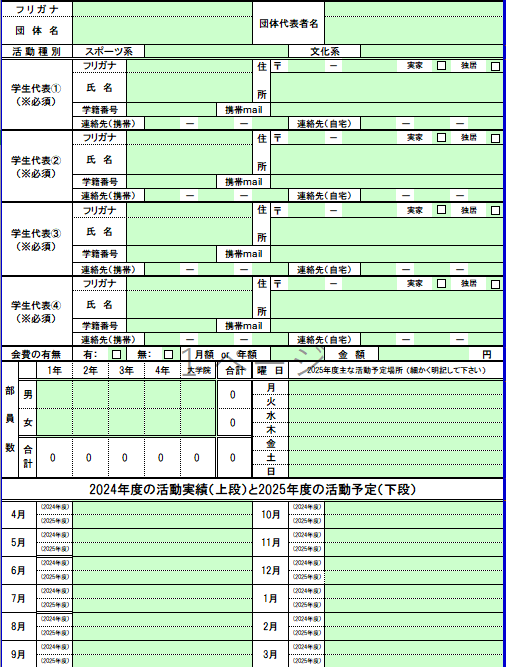 2．様式１（活動実績・活動内容）の書き方について　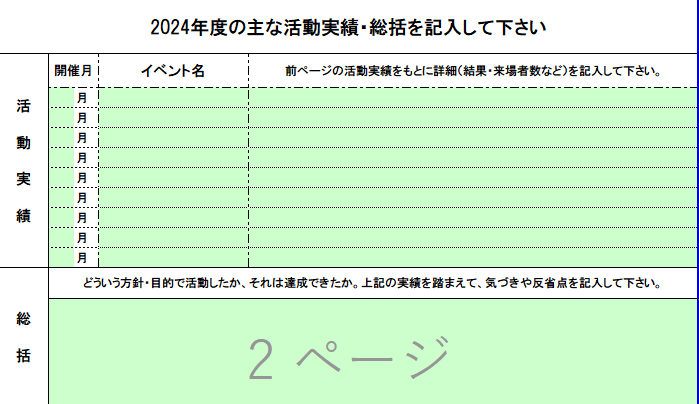 　3．様式2団体名簿一覧の書き方について　・団体名簿は、学年順に入力してください。・連絡先欄には、緊急時にすぐ連絡が取れる番号（携帯電話）を入力してください。（活動において、万が一事故が起こった時に、必要になります。）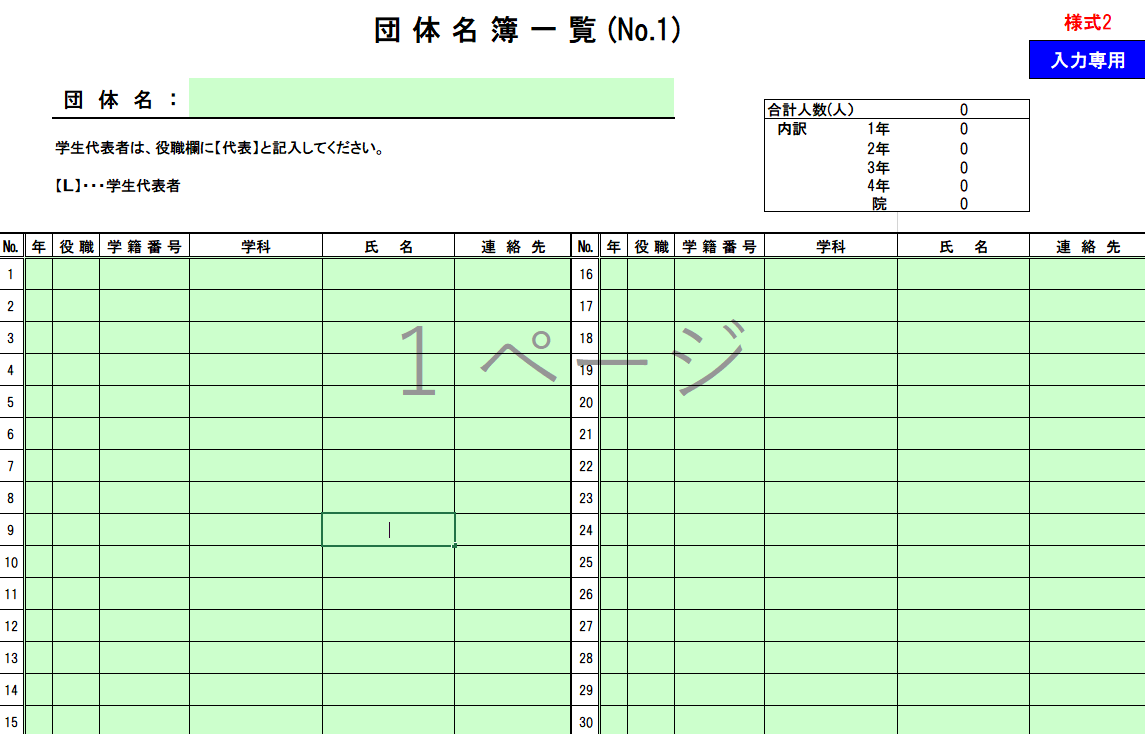 　4．様式3飲酒誓約書について　例年、学生の急性アルコール中毒による痛ましい飲酒事故が全国で発生しています。本学でも、飲酒トラブルや飲酒に関する通報が毎年寄せられ、その都度該当団体への聞き取り調査等を行っています。サークルの代表者においては、様式3：飲酒誓約飲酒事故防止に記載の遵守事項を熟読し、安全な活動を行うよう部内で周知を行ってください。なお様式3においても、必要事項を入力の上、データ（メール）にて送付ください。